Kozachenko AntoninaGeneral details:Experience:Position applied for: WaiterDate of birth: 11.01.1983 (age: 34)Citizenship: UkraineResidence permit in Ukraine: YesCountry of residence: UkraineCity of residence: OdessaContact Tel. No: +38 (048) 778-88-85 / +38 (097) 948-15-26E-Mail: 9481526@gmail.comU.S. visa: NoE.U. visa: NoUkrainian biometric international passport: Not specifiedDate available from: 20.01.2015English knowledge: GoodMinimum salary: 1600 $ per monthDocumentNumberPlace of issueDate of expiryCivil passportKK249556Odessa00.00.0000Seamanâs passportAB411077Illichivsk01.10.2019Tourist passportEK424413Odessa18.01.2015PositionFrom / ToVessel nameVessel typeDWTMEBHPFlagShipownerCrewingWaiter01.05.2014-20.10.2014AstorPassenger Ship-Global ShippingWaiter01.07.2012-10.01.2013Main Shiff 1Passenger Ship-MTC Odessa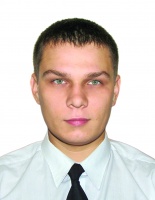 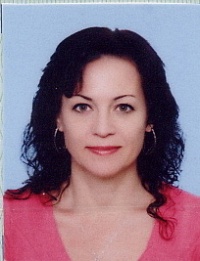 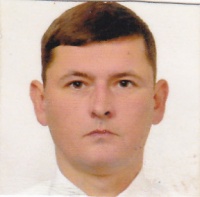 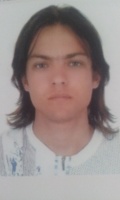 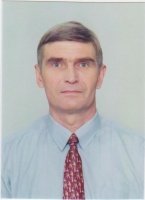 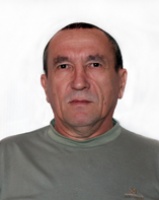 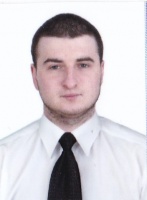 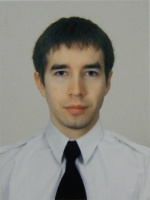 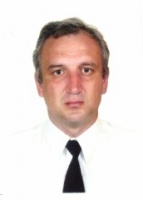 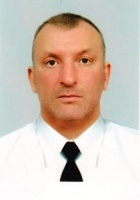 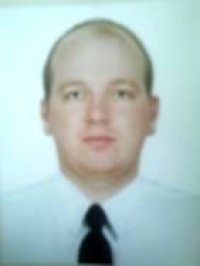 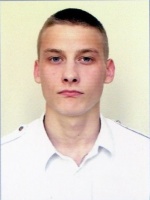 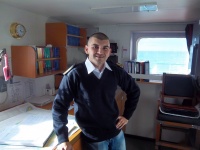 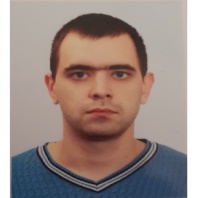 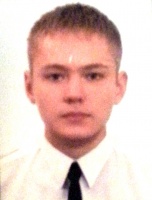 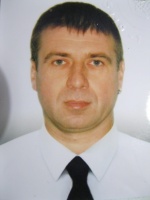 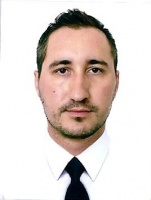 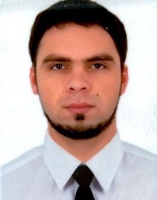 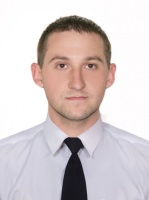 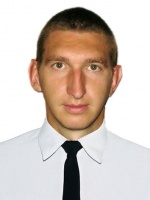 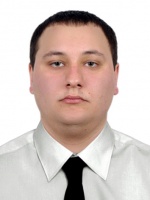 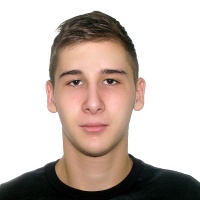 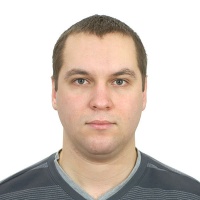 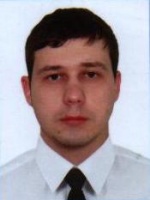 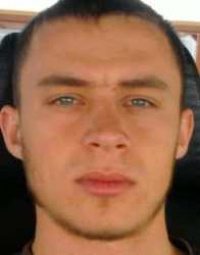 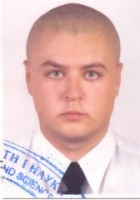 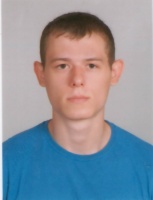 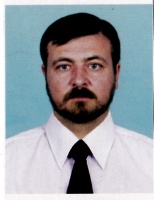 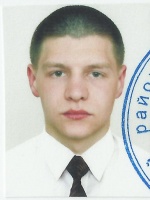 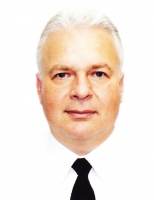 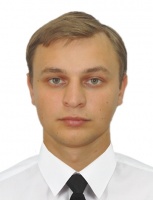 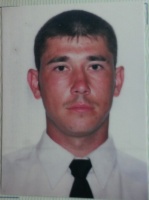 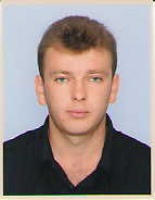 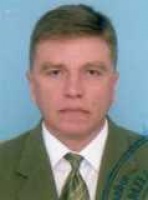 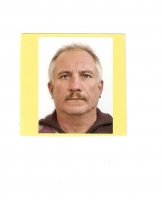 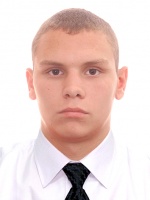 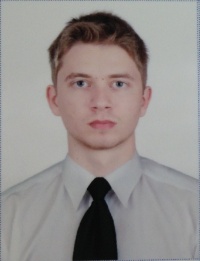 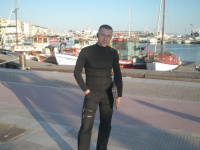 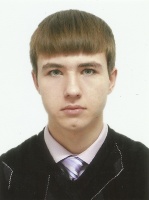 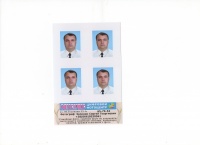 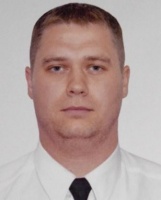 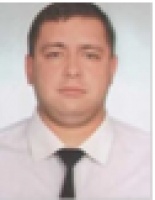 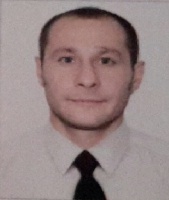 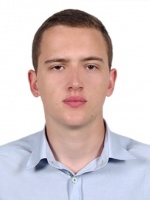 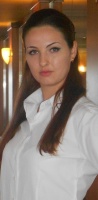 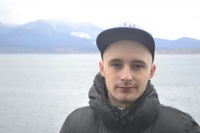 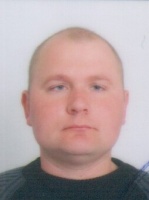 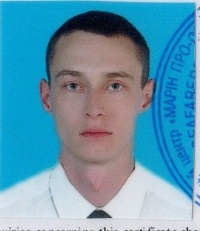 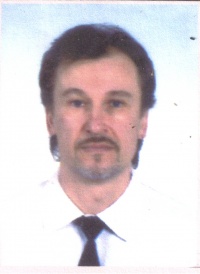 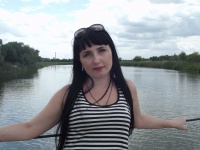 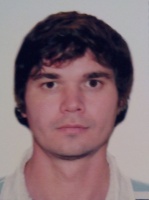 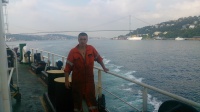 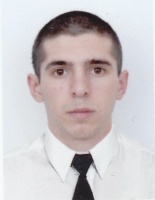 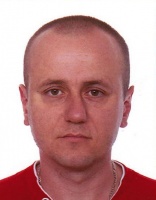 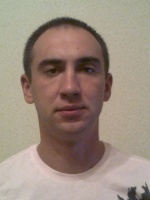 